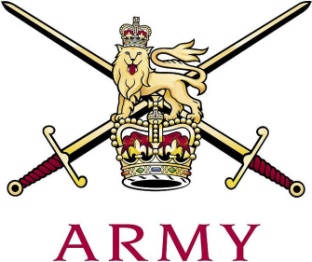 ARMY CRESTAThe 17th/21st Lancer Cup - Inter-Regimental Pairs 2018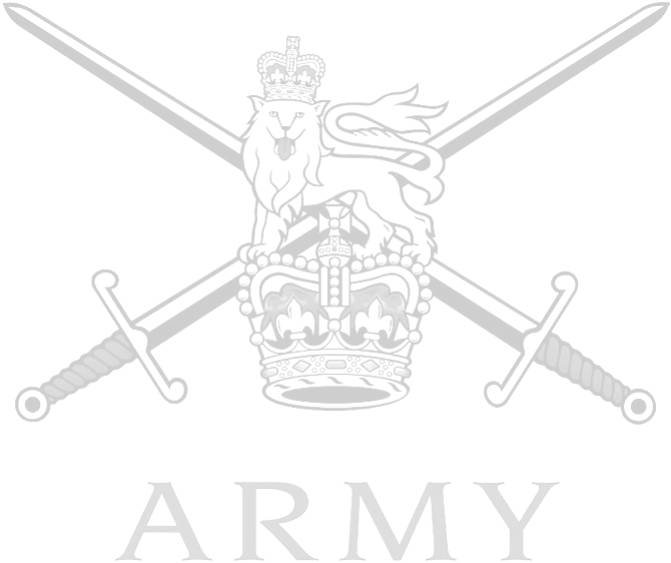 1st 1st 1st 2nd2nd2nd3rd3rd3rdGrand TotalGrand TotalGrand Total11Capt T. WytheCapt T. WytheCapt T. WytheCapt T. WytheCapt T. WytheThe Royal LancersThe Royal LancersThe Royal Lancers43.5143.5143.5143.6543.6543.6544.5944.5944.59Capt S.R. WhiteCapt S.R. WhiteCapt S.R. WhiteCapt S.R. WhiteCapt S.R. White52.7752.7752.7752.6452.6452.6454.3454.3454.34291.50291.50291.5022Lt J.C. Palmer-TomkinsonLt J.C. Palmer-TomkinsonLt J.C. Palmer-TomkinsonLt J.C. Palmer-TomkinsonLt J.C. Palmer-TomkinsonGrenadier GuardsGrenadier GuardsGrenadier Guards46.6046.6046.6046.5246.5246.5247.4547.4547.45Lt F.C.N. IdeLt F.C.N. IdeLt F.C.N. IdeLt F.C.N. IdeLt F.C.N. Ide52.0752.0752.0752.8052.8052.8050.8350.8350.83296.27296.27296.2733LCoH R.J. TonkinLCoH R.J. TonkinLCoH R.J. TonkinLCoH R.J. TonkinLCoH R.J. TonkinThe Blues & RoyalsThe Blues & RoyalsThe Blues & Royals48.3248.3248.3246.5346.5346.5347.8447.8447.84Tpr D.M. McNallyTpr D.M. McNallyTpr D.M. McNallyTpr D.M. McNallyTpr D.M. McNally51.5951.5951.5949.7649.7649.7654.0254.0254.02298.24298.24298.2444Capt F. CairnsCapt F. CairnsCapt F. CairnsCapt F. CairnsCapt F. CairnsThe Royal Scots Dragoon GuardsThe Royal Scots Dragoon GuardsThe Royal Scots Dragoon Guards48.3248.3248.3248.0648.0648.0647.7347.7347.73LCpl S.V. GaughanLCpl S.V. GaughanLCpl S.V. GaughanLCpl S.V. GaughanLCpl S.V. Gaughan60.2560.2560.2559.6859.6859.6861.6061.6061.60325.64325.64325.6455Lt G.A.D. MarriottLt G.A.D. MarriottLt G.A.D. MarriottLt G.A.D. MarriottLt G.A.D. MarriottThe Royal LancersThe Royal LancersThe Royal Lancers54.9454.9454.9452.9652.9652.9653.1553.1553.15Lt T.C.W. GrayLt T.C.W. GrayLt T.C.W. GrayLt T.C.W. GrayLt T.C.W. Gray54.7554.7554.7555.9255.9255.9254.8554.8554.85326.57326.57326.5766Tpr S.T.R. GodwinTpr S.T.R. GodwinTpr S.T.R. GodwinTpr S.T.R. GodwinTpr S.T.R. GodwinHonourable Artillery CompanyHonourable Artillery CompanyHonourable Artillery Company59.4959.4959.4957.9557.9557.9557.2557.2557.25Tpr E.J.C. TreadwellTpr E.J.C. TreadwellTpr E.J.C. TreadwellTpr E.J.C. TreadwellTpr E.J.C. Treadwell58.9858.9858.9858.7058.7058.7054.9854.9854.98347.35347.35347.35